POLITICAS DE COMPRA DE EQUIPOS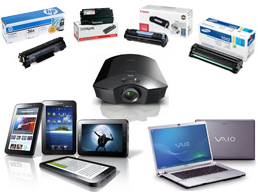 HOSPITAL DEPARTAMENTAL SAN RAFAEL 2017-2018POLITICAS DE COMPRA DE EQUIPOS DE CÓMPUTOCon el fin de garantizar la adecuada gestión de los computadores de escritorio y portátiles, el HOSPITAL DEPARTAMENTAL SAN RAFAEL DE ZARZAL realizará procesos de compra institucional de equipos al año. Al inicio de cada año se debe comunicar a la gerencia, las cantidades y referencias de equipos que desean adquirir, los cuales serán entregados a las dependencias. Estas compras buscan satisfacer las siguientes necesidades del HOSPITAL.1. Renovación de los computadores de escritorio y portátiles que no cumplen su función o presenten lentitud a los procesos para lo que fueron designados.2. Asignación de equipos nuevos, por crecimiento de la planta de personal de las unidades.Únicamente se aprobarán compras de computadores de escritorio o portátiles, por fuera de la compra institucional de la del HOSPITAL SAN RAFAEL DE ZARZAL, en los siguientes casos:1. Para satisfacer los crecimientos no planeados de la planta de personal de las unidades.2. Para reemplazar un computador que presenta daño irreparable no cubierto por la garantía del equipo y el equipo anterior es dado de baja. (Es necesario adjuntar el reporte técnico de la DEPENDENCIA DE SISTEMAS).ANALISIS COSTO BENEFICIO Se define y se evalúa la necesidad del usuario con las siguientes preguntas:Para qué se necesita el equipo?Cuanto uso le va a dar al computador diario?¿Cuál es la potencia del procesador?La capacidad de la memoriaPuedo expandir la memoria del computador que quiero comprar?Clonado o de marca?Computador Portátil o de mesaEl HOSPITAL SAN RAFAEL DE ZARZAL, por intermedio de la DEPENDENCIA DE SISTEMAS, seleccionará un fabricante y los modelos de los equipos, para que sean seleccionados por las unidades que deseen adquirirlos.Con el fin de garantizar la adecuada planeación, la DEPENDENCIA DE SISTEMAS, en conjunto enviará  las diferentes unidades el listado de los equipos que deben incluir en el proceso de planeación presupuestal.Las excepciones a estas reglas deberán ser sometidas al Comité de Compras del El HOSPITAL SAN RAFAEL DE ZARZAL y para su evaluación, es requisito que cumplan con los lineamientos antes descritos.Área de Sistemas de Información